Simulácia opatrení v oblasti klímy: 
rýchlo sa rozvíjajúce krajiny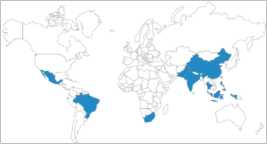 Adresáti:	Hlavní vyjednávači za rýchlo sa rozvíjajúce krajiny(Čína, India, Indonézia, Brazília, Mexiko, Južná Afrika)Vec:	Príprava klimatického samituVitajte na klimatickom samite. Generálny tajomník OSN vás, ako aj vedúcich predstaviteľov všetkých príslušných zainteresovaných strán vyzval, aby ste spoločne našli riešenie v súvislosti s bojom proti zmene klímy. Vo svojej výzve poznamenal, že „stav klimatickej núdze je súbojom s časom, ktorý síce zatiaľ prehrávame, ale ešte ho môžeme vyhrať. Poprední vedci [...] uvádzajú, že zvýšenie teploty nad 1,5 °C spôsobí rozsiahle a nezvratné škody na ekosystémoch, od ktorých závisíme. Podľa vedcov však zároveň ešte nie je príliš neskoro. Môžeme to dokázať. Bude si to však vyžadovať zásadné zmeny vo všetkých aspektoch života našej spoločnosti: či už ide o spôsob, ako dorábame potraviny a využívame pôdu, alebo o to, akým palivom poháňame naše stroje a aká energia je základom nášho hospodárstva. Ak budeme postupovať spoločne, na nikoho sa nezabudne.“Cieľom samitu je vypracovať plán na obmedzenie globálneho otepľovania na menej ako 2 °C v porovnaní s predindustriálnou úrovňou a usilovať sa o obmedzenie zvýšenia teploty na 1,5 °C, čo sú medzinárodné ciele formálne uznané v Parížskej dohode o zmene klímy. Vedecké dôkazy sú jednoznačné: oteplenie nad túto hranicu bude znamenať katastrofické a nezvrátiteľné dôsledky ohrozujúce zdravie, prosperitu a život ľudí na celom svete.Vaša skupina zastupuje najväčšie a najrýchlejšie rastúce rozvojové krajiny na svete (uvedené vyššie). Vaše krajiny majú spolu takmer 3,5 miliardy obyvateľov, čo je približne 45 % zo 7,7 miliardy ľudí na svete. Spolu však vaše krajiny vytvárajú len približne 25 % svetovej hospodárskej produkcie s nižším HDP (hrubý domáci produkt) na obyvateľa a oveľa vyššou mierou chudoby ako rozvinuté krajiny.Politické priority vašej skupiny sa uvádzajú ďalej, môžete však navrhnúť alebo zablokovať akékoľvek iné politické opatrenie:Dotovať energiu z obnoviteľných zdrojov (napr. slnečnú, veternú, geotermálnu, vodnú energiu a ich akumuláciu).Odvetvie energie z obnoviteľných zdrojov rýchlo rastie, ale stále predstavuje menej ako 5 % svetových dodávok energie. Dotácie pomôžu týmto odvetviam rásť a vytvárať pracovné miesta vo vašich krajinách (ak dokážete rozvinuté krajiny dobehnúť v ich zlepšeniach veterných, solárnych a akumulátorových technológií). Akumulácia elektrickej energie (napr. elektrická a tepelná akumulácia, prečerpávacie vodné elektrárne) a technológie inteligentných sietí zaťaženia umožňujú, aby sa premenlivé obnoviteľné zdroje energie, ako je veterná a slnečná energia, začlenili do energetickej sústavy a zabezpečovali dodávky elektriny 24 hodín denne.Znižovať emisie metánu, oxidu dusného a iných skleníkových plynov. CO2 je najvýznamnejším skleníkovým plynom, ale iné plyny spôsobujú asi štvrtinu globálneho otepľovania. Patrí sem metán (CH4), oxid dusný (N2O) a celý rad chlórfluórovaných uhľovodíkov a iných fluórovaných zlúčenín (tzv. F-plyny). Mnohé tieto plyny odlišné od CO2 budú v najbližšom storočí svojimi molekulami desať-, sto- alebo aj tisíckrát viac prispievať ku globálnemu otepľovaniu ako CO2. Hoci sú ich koncentrácie nízke, rýchlo sa zvyšujú.Obmedzovať odlesňovanie. Odlesňovanie v súčasnosti spôsobuje približne 15 % celosvetových emisií skleníkových plynov. K odlesňovaniu dochádza z veľkej časti v tropických lesoch vašich krajín vrátane povodia Amazonky a viacerých oblastí Číny, Indie a Indonézie. Ochranou lesov sa tieto emisie môžu znížiť a zároveň sa zachová biodiverzita a ochránia sa zdroje vody. Obmedzením odlesňovania sa však tiež zmenšuje potenciál využívania týchto oblastí na ťažbu dreva, výrobu potravín a na iné dôležité využívanie.Zvážiť zalesňovanie. Zalesňovanie je zakladanie nových lesov na pôde, ktorá nemá stromy, pričom niekedy ide o predtým odlesnenú alebo degradovanú pôdu. Ak by sa zalesňovanie uskutočňovalo vo veľkom rozsahu, mohlo by sa stať, že sa naň bude využívať pôda potrebná na pestovanie plodín alebo chov hospodárskych zvierat, čím by sa zvýšili ceny potravín. Zvážte, koľko pôdy by si vyžadovali politiky zalesňovania, ktoré navrhujete vy a iné skupiny.Zvážte stanovenie ceny emisií CO2. V celosvetovej energetickej sústave stále dominujú fosílne palivá a CO2, ktorý z nich vzniká, je ďaleko najväčším zdrojom emisií skleníkových plynov prispievajúcim k zmene klímy. Trhové ceny v súčasnosti nezahŕňajú environmentálne a sociálne škody spôsobené fosílnymi palivami („negatívne externality“). Čo je horšie, vlády na celom svete vrátane mnohých vlád z vašich krajín poskytujú od 775 miliárd do 1 bilióna USD ročne na dotácie pre odvetvia fosílnych palív. Ekonómovia sa zhodujú na tom, že cena emisií oxidu uhličitého je najlepší spôsob, ako znížiť globálne emisie skleníkových plynov. Zvážte stanovovanie celosvetovej ceny emisií oxidu uhličitého, ku ktorému by mohlo dochádzať postupne tak, aby sa priemyslu a spotrebiteľom poskytol čas sa tomu prispôsobiť. Príjmy by sa mohli vracať verejnosti, pomôcť kompenzovať náklady na iné politiky alebo znížiť rozpočtové deficity. Hoci sa v niektorých z vašich krajín stanovila cena emisií oxidu uhličitého, alebo sa zrušili dotácie na fosílne palivá, táto cena je oveľa nižšia než ekonómami odporúčaných 30 – 50 USD alebo i viac za tonu. V Číne funguje celoštátny trh s kvótami na emisie oxidu uhličitého, ktorý zvýši cenu jeho emisií, ale iné krajiny vo vašej skupine tak ešte neurobili. Nemôžete si však dovoliť postupovať príliš rýchlo. Stredná vrstva vo vašich krajinách sa usiluje o to, aby si mohla dovoliť výrobky a služby, ktoré sú pre ľudí v rozvinutých krajinách samozrejmosťou: automobil, klimatizácia, cestovanie lietadlom atď. Chudobní ľudia vo vašich krajinách sa zasa snažia zabezpečiť si spoľahlivé dodávky elektriny, čistú vodu, potraviny, zdravotnú starostlivosť, dôstojné bývanie a uspokojiť si iné základné ľudské potreby, takže stúpajúce náklady na energiu budú intenzívne pociťovať.Zvážiť zdaňovanie uhlia. V mnohých z vašich krajín sa ešte stále otvárajú nové uhoľné bane a stavajú nové elektrárne, aj keď z uhlia ako paliva pochádza najviac emisií oxidu uhličitého a väčšina znečistenia ovzdušia, ktoré v súčasnosti škodí miliónom ľudí. Zdaňovaním, reguláciou alebo dokonca postupným upúšťaním od využívania uhlia by sa mohli rýchlo znížiť emisie a nebezpečné znečistenie ovzdušia a mohlo by sa zlepšiť zdravie obyvateľstva.Ďalšie súvislostiVaše hospodárstva prechádzajú obdobím konfliktov a napätím súvisiacim s existenciou protichodných názorových prúdov. Vaše krajiny sú vo veľkej miere závislé od fosílnych palív vrátane uhlia a v súčasnosti sú zodpovedné za 40 % celosvetových emisií skleníkových plynov, pričom samotná Čína produkuje približne 28 % týchto emisií. Vaše emisie spolu s emisiami iných rozvojových krajín dnes predstavujú približne 64 % celosvetových emisií, hoci emisie na obyvateľa sú vo vašich krajinách nižšie ako v rozvinutých krajinách. Rozvinuté krajiny však vytvorili väčšinu kumulatívnych emisií skleníkových plynov, ktoré vyvolali klimatickú krízu. Ste presvedčení, že je ich morálnou povinnosťou znížiť svoje emisie a že politiky zamerané na boj proti zmeny klímy nesmú spomaľovať váš hospodársky rozvoj a úsilie vymaniť z chudoby stovky miliónov vašich obyvateľov.Zároveň uznávate, že zmena klímy vážne ohrozuje prosperitu, zdravie a životy vašich obyvateľov. Znečistenie ovzdušia z fosílnych palív spôsobuje vo vašich krajinách každoročne vážne ochorenia a milióny predčasných úmrtí. Nárast hladiny morí a oceánov, extrémne počasie, suchá, pokles výnosov plodín a ďalšie škody spôsobené zmenou klímy čoraz viac podnecujú konflikty a migráciu, obmedzujú vašu národnú bezpečnosť a oslabujú legitímnosť vašich vlád.Priemysel fosílnych palív je proti zmene, ale vaše krajiny a podniky sa domnievajú, že klimaticky vhodné politiky môžu byť pre vaše hospodárstvo dobré. Energetická efektívnosť a obnoviteľné zdroje energie, ako je veterná a solárna energia, sú často ziskové, vytvárajú pracovné miesta a prispievajú k zlepšeniu zdravia obyvateľstva. Aj keď budete naďalej budovať uhoľné elektrárne, budete súťažiť s rozvinutými krajinami o to, kto bude dominovať rýchlo sa rozvíjajúcemu trhu s energiou z obnoviteľných zdrojov, elektromobilmi, hospodárnymi budovami a efektívnymi priemyselnými procesmi._____________